ПРОЄКТ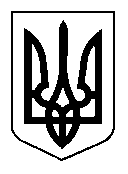 СЕЛИДІВСЬКА МІСЬКА РАДАПОКРОВСЬКОГО РАЙОНУР І Ш Е Н Н ЯВід __________________№_________м. СелидовеВідповідно до ст.ст. 327, 328, 335 Цивільного кодексу України, враховуючи ст. 9 Закону України «Про державну реєстрацію речових прав на нерухоме майно та їх обтяжень», на виконання постанови Донецького апеляційного суду                     від 10 лютого 2021 року № 22-ц/804/317/21 (справа  242/1576/20), керуючись                 ст.ст. 26, 60 Закону України «Про місцеве самоврядування в Україні», міська радаВИРІШИЛА:Прийняти до комунальної власності та зарахувати на баланс Селидівської міської ради безхазяйну нерухому річ - гідротехнічну споруду водного об’єкту, що знаходиться в балці без назви басейну річки Солона на території Селидівської територіальної громади, площею водного дзеркала1,4 га, об’ємом 200000  куб.м., вартістю 598773 грн.Відділу з питань майна комунальної власності, житлово-комунального господарства і благоустрою міської ради (Фортель) внести зміни в «Перелік об’єктів нерухомого майна комунальної власності територіальної громади                      м. Селидове станом на 01.09.2016», затверджений рішенням міської ради                         від 25.09.2019 № 7/48-1461 «Про затвердження переліку об’єктів нерухомого майна комунальної власності територіальної громади м. Селидове».Контроль за виконанням рішення покласти на заступника міської ради Прохоренко Н.І.Міський голова 	        						               Віталій НЕШИНПро прийняття до комунальноївласності гідротехнічної спорудиводного об’єкту, розташованої на території Селидівської територіальної громади